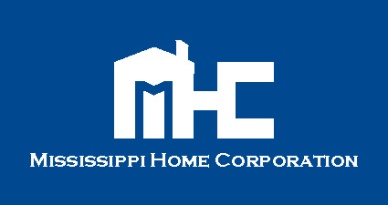 Mississippi Home Corporation Board Approves Additional Tax Credit Awards On February 8, 2017, MHC issued Program Bulletin #17-001 2016 Tax Credit Recipients-Options for Reduced Equity Pricing for all tax credit award recipients of the 2016 Cycle. The bulletin outlined three options designed to assist developers in recovering from reductions in credit pricing due to market changes. The listing below represents those developers that chose Option 3 which allowed each of them to request additional credits to help with the financial change in the credit value.On May 10, 2017, The MHC Board approved the recommended additional tax credit awards listed below.The additional credit awards will be funded by the 2018 Annual Credit Authority. Commitment Letters to follow.Dev NumberDevTypeDevelopment  NameDevelopment  OwnerContact PersonAdditionalCreditsAnnual Credit Authority16-1-014NCWoodcreek HomesWoodcreek Homes,L.P.Fred Bennett$    93,397.00201816-1-016NCTimberlaneTimberlane Partners, LPDavid Strange$    95,250.00201816-1-017NCWoodlawnWoodlawn Partners, LPDavid Strange$    95,250.00201816-1-028NCBeacon Hill EastBeacon Hill East 2016, LPBritton Jones$    33,000.00201816-1-029NCBeacon Hill WestBeacon Hill West 2016, LPBritton Jones$    33,000.00201816-1-030NCPhoenix at CorinthThe Phoenix at Corinth 2016, LPMike Hedges$    22,500.00201816-1-037A/RHaven ApartmentsHaven Apartments, LLPJeffery Gooden$    25,775.002018